MEGHÍVÓInárcs Nagyközség Önkormányzatának Képviselő-testülete nyilvános ülést tart 2019. szeptember 25-én (szerda) 1600 órakor a Polgármesteri Hivatal tanácstermében, melyre tisztelettel meghívom.Az ülés helye: Polgármesteri Hivatal tanácstermeNAPIREND1. Az Önkormányzat 2019. évi költségvetéséről szóló 2/2019. (II. 21.) önkormányzati rendelet módosításának megtárgyalásaElőterjesztő: dr. Gál Imre polgármester2. A 2019. évi költségvetés első félévi teljesítéséről szóló tájékoztató megtárgyalásaElőterjesztő: dr. Gál Imre polgármester3. Kamera-rendszer üzemeltetésével kapcsolatos rendelet tervezet megtárgyalása, a Keve Kivitelező Kft. árajánlatának és szerződés tervezetének megtárgyalásaElőterjesztő: dr. Gál Imre polgármester4. Döntés a Bursa Hungarica Ösztöndíjrendszer 2020. évi pályázati fordulójához való csatlakozásrólElőterjesztő: dr. Gál Imre polgármester5. Ágyi poloskairtás megtárgyalásaElőterjesztő: dr. Gál Imre polgármester6. Beszámoló Dabas Hivatásos Tűzoltó parancsnokság 2018. évi tűzvédelmi tevékenységérőlElőterjesztő: Dabas Hivatásos Tűzoltó parancsnokság7. Inárcsi Férfi Népdalkör és Citeraegyüttes kérelmének megtárgyalásaElőterjesztő: dr. Gál Imre polgármesterInárcs, 2019. szeptember 20.			Tisztelettel:	dr. Gál Imre 	polgármesterInárcs Nagyközség Polgármestere2365 Inárcs, Rákóczi út 4.   Telefon/Fax: (29) 370-021e-mail: polgarmester@inarcs.hu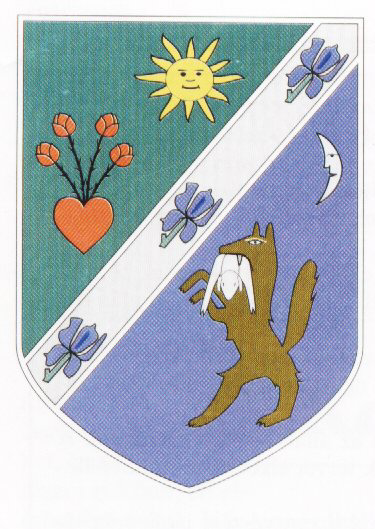 